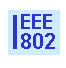 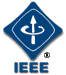 IEEE P802.21 Media Independent Handover ServicesMinutes of the IEEE P802.21 Working Group (DCN 21-18-0014-00-0000)Session #84 Meeting, Chicago, IL, USAChair: Subir Das			Vice Chair: Hyeong Ho Lee Meeting minutes are scribed by Hyeong Ho Lee and Yoshikazu Hanatani. Day 1 PM1 (1:30pm-3:30pm), March 5, 2018: Room McCarran AIEEE 802.21 WG Opening Plenary: Meeting is called to order at 1:30pm by Subir Das, Chair of IEEE 802.21 WG with opening notesMarch, 2018 Meeting Agenda (DCN: 21-18-0002-01-0000)Agenda bashing:Agenda was modified by moving the WG closing plenary session from AM2 to PM1 and keeping AM2 as a WG session on Thursday.WG members are encouraged to attend the NEND (Network Enhancements for the Next Decade) Session (7:30pm~9:30pm) in Grand Ballroom C on Tuesday Evening.The revised agenda (DCN: 21-18-0002-02-0000) was approved without any objection.IEEE 802.21 Session #84 Opening Plenary Notes (21-18-0008-01-0000)Meeting logistics: Meeting room McCarran A; JTC1/SC6 Ad hoc: Directors ABhttp://mentor.ieee.org/802.21/documentsAttendance procedures, logistics, breaksDuty to inform slides 1-4, etc.Request to make Intellectual Property declarationNo one declared any patent claims in this sessionLMSC Chair’s Guidelines on Commercialism at meetingsWorking Group StatusIEEE 802.21-2017/Cor1Published in January, 2018 ISO/IEC/JTC1 SC6 FDIS ballot on IEEE-802.21-2017Closed on February 28, 2018ISO/IEC/JTC1 SC6 FDIS ballot on IEEE-802.21.1-2017 Will close on March 14, 2018Working Group Objectives for March meetingDiscussion on ISO/IEC/JTC1 SC6 FDIS ballot comments on IEEE-802.21-2017Preparation for submitting IEEE 802.21-2017/Cor1 to ISO/IEC/JTC1 SC6Discussion on network requirements w.r.t. liaison from IEEE P3079Next Steps WG Officers Election Session #83 minutes (DCN: 21-17-0063-00-0000) was approved without any objections.Teleconference minutes (DCN: 21-17-0065-00-0000) was approved without any objections.Working Group Chair reported 802 EC #118 Meeting updates (DCN: ec-18-0005-03).Discussion on rules update on security and privacy when creating PAR and CSD Working Group Chair reported 802 Wireless Chairs’ Meeting updates (DCN: ec-18-0053-00-WCSC).Future interim meeting venues, 802E privacy issue, WG updateHyeong Ho Lee presented voting result of ISO/IEC/IEEE FDIS 8802-21 ballot that was ended on Feb. 27. 2018 (DCN: 21-18-0007-00).ISO/IEC/IEEE FDIS 8802-21 is approved with the P-members voting of 12 in favor out of 13.Only China NB voted “no” with two comments related on IEEE 802.1X-2010 and the default algorithms for EAP-based protocol.The WG discussed preparation of a liaison document responding to China NB’s comments.IEEE 802.21 WG election resultsIEEE 802.21 WG had Chair and Vice Chair elections were held on PM1 Monday as per the agenda.There were only two candidates: one for the Chair (Subir Das) and one for the Vice Chair (Hyeong Ho Lee). The WG Editor Mr. Hanatani Yoshikazu conducted the WG Officers election.Results are as follows:  Confirm Subir Das as WG Chair (9/0/0). Confirm Hyeong Ho Lee as WG Vice Chair (9/0/0). It was mentioned that the affiliation and the endorsement letters have been provided to the Recording Secretary of IEEE 802 EC per LMSC rules. Meeting was adjourned at 3:15pmDAY 2 AM2 (10:30am-12:30pm), PM2 (4:00pm-6:00pm), March 6, 2018: Room McCarran AMeeting is called to order at 10:30am by Subir Das, Chair of IEEE 802.21 WG Discussion on the draft text of Liaison Document to JTC1 SC6WG Chair presented the initial draft of Liaison document to reply to JTC1 SC6 on the comments in the FDIS 8802-21 ballot, and WG members discussed and improved the text.After consultation with IEEE 802 JTC1 SC, WG chair produced and uploaded the final draft (21-18-0009-01-0000) on the mentor.Lily Chen presented a document on Privacy controls and WG discussed on the difference between security and privacy.Discussion on requirements for network requirements for various VR HMD use cases.Minseok Oh presented “Network Requirements for Various VR HMD Use Cases” (DCN: 21-18-0003-02-0000)This contribution lists the technical requirements for VR HMD in various use cases in a table based on two contributions (DCN: 3-18-0005-00-0003 of IEEE WG 3079, 21-17-0059-02-0000).Meeting was adjourned at 05:45pmDAY 3 AM2 (10:30am-12:30pm), PM1 (1:30pm-3:30pm), March 7, 2018: Room McCarran AMeeting is called to order at 10:30am by Subir Das, Chair of IEEE 802.21 WGDiscussion on requirements for network requirements for various VR HMD use cases. Dongil Dillon Seo presented “Network Property for HMD based VR” (DCN 21-18-0004-01-0000)This contribution raises the issue on a usefulness of the values in the table presented in “Network Requirements for Various VR HMD Use Cases” (DCN: 21-18-0003-02-0000). The presenter suggested that the values are derived by theoretical estimation but emphasized the need for real values derived by experiments as well.   WG chair suggested following points:The real values are not required for the white paper.Each row of the table should be explained in its own sub-clauses.The latest theoretical values are only derived from the highest resolution. But, it can describe theoretical values for each resolution, e.g., FHD or 4K. Not only ideal values but also relaxed values should be added to the table.WG chair suggested to provide a ‘Table of Contents’ for the white paper.Sangkwon Peter Jeong presented the  “Status of IEEE 3079” (DCN 21-18-0005-00-0000) Status of IEEE P307The contribution reports the current activities of IEEE P3079 WG.IEEE P3079 WG made the expected schedule developing the standard document of IEEE P3079 WG.WG name is changed to “Cybersickness Reduction Working Group”, and the title of IEEE P3079 PAR is changed to “HMD based VR Sickness Reducing Technology”.The IEEE P3079 WG members are working on specifying 'Terms and definition' related to HMD based contents services.Minseok Oh showed “Terms and definition” (DCN 3-18-0012-00) being developed in IEEE P3079WG members reviewed terms and definition related to network technologies.Discussion on the establishment of Interest Group (IG) for network service of HMD based VR content serviceSangkwon Peter Jeong presented “motion-network service for HMD based VR-tig (Draft Discussion)” (DCN 21-18-0010-00-0000) The contribution proposes a topic interest group (TIG) formation on the network service for head mounted display (HMD) based virtual reality content service.WG members discussed on the proposal:The name of IG was decided as “Network Enablers for seamless HMD based VR Content Service”.The proposal was updated as “Proposal for an IG (Network Enablers for seamless HMD based VR Content Service)” (DCN: 21-18-0012-00-0000) Straw poll: “Form an IG to develop the network enablers for seamless HMD based VR content service in 802.21 WG”7/0/0, passedIt was announced that the AM2 (10:30am-12:30pm) on March 8, 2018 is cancelled since the proposal on IG was passed in this session.Meeting was adjourned at 3:30pmDay 4 PM1 (1:30Pm-3:30pm), March 8, 2018: Room McCarran A802.21 WG Closing Plenary: Meeting is called to order at 1:30pm by Subir Das, Chair of IEEE 802.21WG IEEE 802.21 Session #84 Closing Plenary Report (DCN: 21-18-0013-00-0000)Status of ECHONET ConsortiumTomoki Takazoe reported that no additional issues of IEEE Std 802.21-2017 were  found during an interoperability testing process of ECNONET Lite Device Authentication Specification. He indicated that there will be additional testing in coming months. WG chair requested to inform any issues if they are found.Work UpdateDiscussed the ISO/IEC/IEEE FDIS 8802-21 ballot comments and submission of IEEE Std 802.21-2017/Cor1 to ISO/IEC JTC1 SC6Generated the response and submitted for EC approvalhttps://mentor.ieee.org/802.21/dcn/18/21-18-0009-01-0000-response-to-iso-iec-jtc1-sc6-comments.docxhttps://mentor.ieee.org/802.21/dcn/18/21-18-0011-00-0000-march-2018-ec-closing-plenary-consent-agenda.pptxPresentation on Network requirements on HMD-based Virtual Reality (VR) content servicehttps://mentor.ieee.org/802.21/dcn/18/21-18-0003-02-0000-network-requirements-for-various-vr-hmd-use-cases.pptxhttps://mentor.ieee.org/802.21/dcn/18/21-18-0004-01-0000-network-property-for-hmd-based-vr.docxProposal for an Interest Group on Network Enablers for seamless HMD based VR Content Servicehttps://mentor.ieee.org/802.21/dcn/18/21-18-0012-00-0000-proposal-for-an-ig-network-enablers-for-seamless-hmd-based-vr-content-service.pptxWG Motion (Full details are available in 21-18-0013-00-0000)Move to authorize the P802.21 WG Chair to obtain IEEE 802 EC approval to submit the comment responses in “Response to ISO/IEC/JTC1 SC6 Comments” (DCN: 21-18-0009-01-0000) to ISO/IEC JTC1 SC6, as responses to the comments received on the recent FDIS ballot on ISO/IEC/IEEE FDIS 8802-21 (9/0/0)Move to authorize the P802.21 WG Chair to obtain EC approval to submit IEEE Std 802.21-2017/Cor1 to ISO/IEC JTC1 SC6 under the PSDO agreement (8/0/0)Move to form an IG (Interest Group) to develop “the network enablers for seamless HMD based VR content service” in IEEE 802.21 WG (7/0/0)Teleconferences Thursday, April 19, 2018, 7:00-8:00 pm, US EDT May 2018 Interim Meeting LogisticsIEEE 802 Wireless Interim Meeting, May 6-11, 2018 Meeting Venue: Warsaw Marriot Hotel, POLAND.Event Information:	http://www.mtgevents.com.au/ieee2018/WARSAW MARRIOTT HOTEL RESERVATION LINK: http://cwp.marriott.com/wawpl/ieee2018Registration Fees and DeadlinesEarly Registration$US 850.00 for attendees staying three (3) or more nights at the Warsaw Marriott Hotel otherwise US $1150.00Deadline: March 29, 2018 Standard Registration$US 1100.00 for attendees staying three (3) or more nights at the Warsaw Marriott Hotel otherwise $US 1400.00 for all others Deadline: Before April 26, 2018Late/On-site Registration $US 1350.00 for attendees staying three (3) or more nights at the Warsaw Marriott Hotel otherwise $US 1650.00On and After: April 26, 2018 Hotel Reservationshttp://www.mtgevents.com.au/ieee2018/accommodation/IEEE 802 Room RatesStandard Room: SGL/DBL PLN 660.00/PLN 680.00 per night; IEEE 802 Group Rate Deadline: April 9, 2018Future Sessions – 2018Interim:  May 06-11, 2018, Marriott, Warsaw, Poland Co-located with all wireless groups Plenary:  July 8-13, 2018, Manchester Grand Hyatt, San Diego, CA, USA Co-located with all 802 groupsInterim: September 09-14, 2018, Hilton Waikoloa Village, Kona, HI, USA, 802 Wireless Interim Session.Co-located with  all 802 wireless groups Plenary: November 11-16, 2017, Marriott Marquis Queen’s Park, Bangkok, Thailand Co-located with all 802 groups Future Sessions – 2019Interim: January 13-18, 2019: TBD (Ottawa, St Louis, Montreal, Jacksonville (Florida))Co-located with all 802 groups Plenary: March 10-15, 2019, Hyatt Regency Vancouver and Fairmont Hotel Vancouver, Vancouver, Canada Co-located with all 802 groupsInterim: May 12-17, 2019, Grand Hyatt Atlanta in Buckhead, Atlanta, Georgia, USACo-located with all wireless groups Plenary:  July 14-19, 2019, Austria Congress Centre, Vienna, Austria  Co-located with all 802 groupsInterim: September 2019: TBD - Marriott Hanoi/ Centara Bangkok/Marriott City Center ShanghaiCo-located with  all 802 wireless groups Plenary: November 10-15, 2019, Hilton Waikoloa Village, Kona, HI, USA, Co-located with all 802 groups The meeting was adjourned at 2:30pmAttendanceChaplin ClintSelfChen LidongNISTDas Subir Vencore LabsGoldberg JonathanIEEE-SA ManagerHanatani YoshikazuToshiba Corporation Jeong Sangkwon PeterJoyFun Inc.Kim Jeong GonKorea Polytechnic UniversityLee Hyeong HoNetvision Telecom Inc.Oh MinseokKyonggi UniversitySeo Dongil DillonVoleR CreativeTakazoe TomokiPanasonic Corporation